 PART I  FAMILY NAME (PLEASE PRINT)                    FIRST NAME.             INITIALS                                                  ID NUMBER Program (circle):     NP Diploma   NP/MN   MN Leadership   MN Advanced Practice   MScN Leadership    MScN Advanced Practice Discuss plan with student  Plan for completion of coursework:Note: If elective unknown, just write elective and term you plan to take it. Include courses both completed and yet to be completed.Anticipated graduation date: Give month/year.MScN students: This section to be completed by students in the thesis stream Title of thesis: Give a summary of your projected and/or current plan for completion of your thesis. Include: timelines and graduation date:Graduate students are expected to be actively engaged in scholarly activities. Discuss with student: Identify your scholarly activities and accomplishments (e.g., scholarships, research stipends, GA, publications, conference presentations, poster presentations, classes taught, attendance at thesis defenses, attendance at U of W continuing education events such as Dr. Sheila Cameron Research Forums, Lunch & Learns, and IHI Open School events) for the last year: PART II (to be completed by faculty advisor in collaboration with student)    After discussion with student, comment on the plan whether or not you are both satisfied with the progress made.Date of meeting: _________________________________________________________  __________	_________________________________   __________ Signature of Advisor (if applicable):		(Date)	Student’s signature:		                           (Date)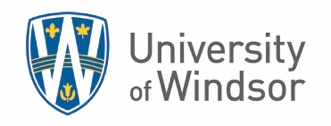           NURSING FACULTY ADVISOR FORM Course number or nameTerm (e.g., Fall 2017; Winter 2018)Course number or nameTerm (e.g., Fall 2017; Winter 2018)ThesisProjected date (month/year)Chapter 1Chapter 2Chapter 3 and defense of proposalEthics approval (REB)Chapter 4Chapter 5; thesis defense; final thesis approvalGraduationPROGRAM PROGRESS: Initial the appropriate box.V G = Very Good    S = Satisfactory    M = Marginal    U = Unsatisfactory                                                                                                                VG         S        M           U                                 PROGRAM PROGRESS: Initial the appropriate box.V G = Very Good    S = Satisfactory    M = Marginal    U = Unsatisfactory                                                                                                                VG         S        M           U                                 PROGRAM PROGRESS: Initial the appropriate box.V G = Very Good    S = Satisfactory    M = Marginal    U = Unsatisfactory                                                                                                                VG         S        M           U                                 PROGRAM PROGRESS: Initial the appropriate box.V G = Very Good    S = Satisfactory    M = Marginal    U = Unsatisfactory                                                                                                                VG         S        M           U                                 PROGRAM PROGRESS: Initial the appropriate box.V G = Very Good    S = Satisfactory    M = Marginal    U = Unsatisfactory                                                                                                                VG         S        M           U                                 PROGRAM PROGRESS: Initial the appropriate box.V G = Very Good    S = Satisfactory    M = Marginal    U = Unsatisfactory                                                                                                                VG         S        M           U                                    Advisor’s initials